                                ПОЯСНИТЕЛЬНАЯ ЗАПИСКА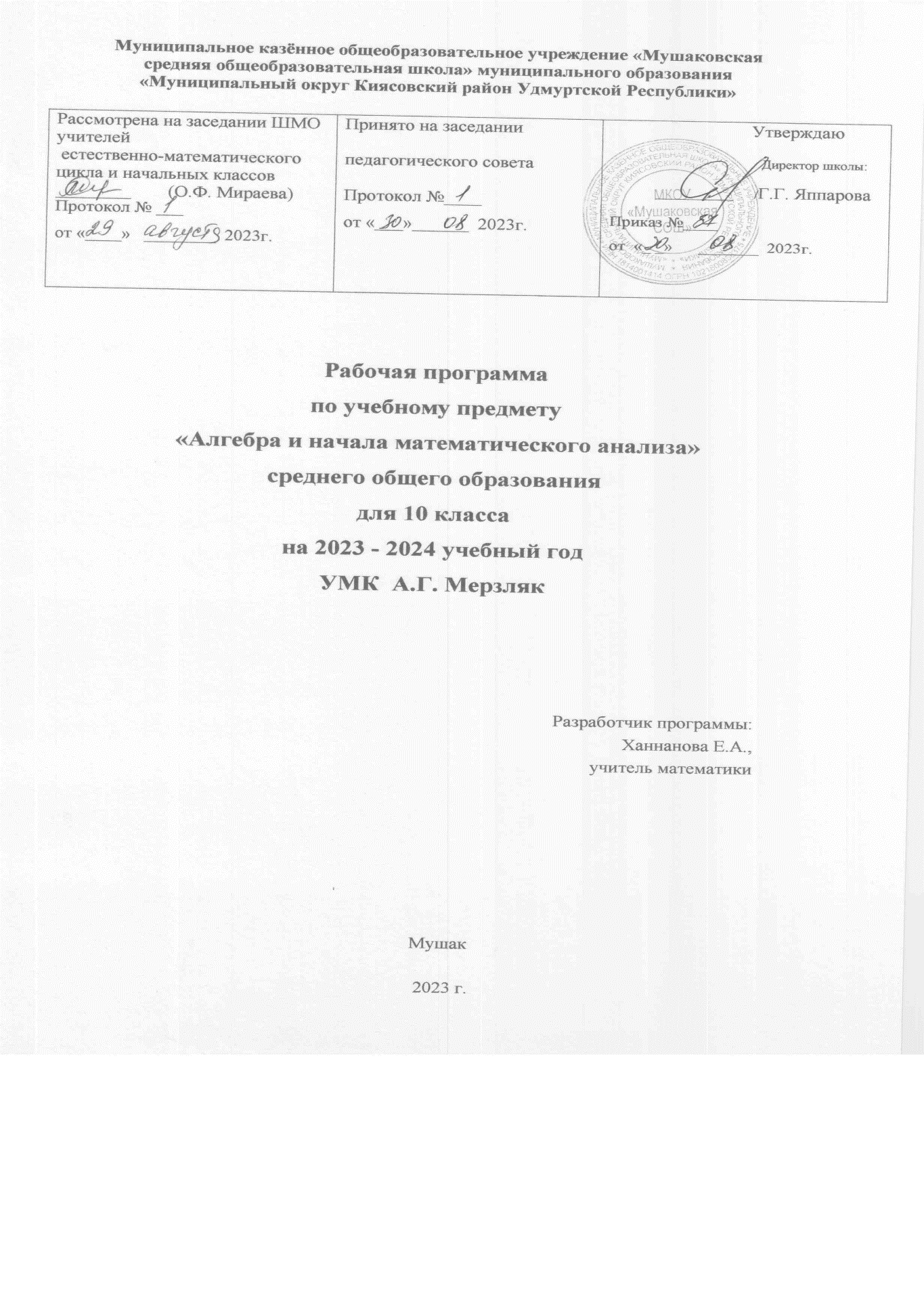 Рабочая программа учебного курса «Алгебра и начала математического анализа» базового уровня для обучающихся 10 –11 классов разработана на основе Федерального государственного образовательного стандарта среднего общего образования, с учётом современных мировых требований, предъявляемых к математическому образованию, и традиций российского образования. Реализация программы обеспечивает овладение ключевыми компетенциями, составляющими основу для саморазвития и непрерывного образования, целостность общекультурного, личностного и познавательного развития личности обучающихся.ЦЕЛИ ИЗУЧЕНИЯ УЧЕБНОГО КУРСАКурс «Алгебра и начала математического анализа» является одним из наиболее значимых в программе старшей школы, поскольку, с одной стороны, он обеспечивает инструментальную базу для изучения всех естественно-научных курсов, а с другой стороны, формирует логическое и абстрактное мышление учащихся на уровне, необходимом для освоения курсов информатики, обществознания, истории, словесности. В рамках данного курса учащиеся овладевают универсальным языком современной науки, которая формулирует свои достижения в математической форме.Курс алгебры и начал математического анализа закладывает основу для успешного овладения законами физики, химии, биологии, понимания основных тенденций экономики и общественной жизни, позволяет ориентироваться в современных цифровых и компьютерных технологиях, уверенно использовать их в повседневной жизни. В тоже время овладение абстрактными и логически строгими математическими конструкциями развивает умение находить закономерности, обосновывать истинность утверждения, использовать обобщение и конкретизацию, абстрагирование и аналогию, формирует креативное и критическое мышление. В ходе изучения алгебры и начал математического анализа в старшей школе учащиеся получают новый опыт решения прикладных задач, самостоятельного построения математических моделей реальных ситуаций и интерпретации полученных решений, знакомятся с примерами математических закономерностей в природе, науке и в искусстве, с выдающимися математическими открытиями и их авторами.Курс обладает значительным воспитательным потенциалом, который реализуется как через учебный материал, способствующий формированию научного мировоззрения, так и через специфику учебной деятельности, требующей самостоятельности, аккуратности, продолжительной концентрации внимания и ответственности за полученный результат.В основе методики обучения алгебре и началам математического анализа лежит деятельностный принцип обучения.Структура курса «Алгебра и начала математического анализа» включает следующие содержательно-методические линии: «Числа и вычисления», «Функции и графики», «Уравнения и неравенства», «Начала математического анализа», «Множества и логика». Все основные содержательно-методические линии изучаются на протяжении двух лет обучения в старшей школе, естественно дополняя друг друга и постепенно насыщаясь новыми темами и разделами. Данный курс является интегративным, поскольку объединяет в себе содержание нескольких математических дисциплин: алгебра, тригонометрия, математический анализ, теория множеств и др. По мере того как учащиеся овладевают всё более широким математическим аппаратом, у них последовательно формируется и совершенствуется умение строить математическую модель реальной ситуации, применять знания, полученные в курсе «Алгебра и начала математического анализа», для решения самостоятельно сформулированной математической задачи, а затем интерпретировать полученный результат.  Содержательно-методическая линия «Числа и вычисления» завершает формирование навыков использования действительных чисел, которое было начато в основной школе. В старшей школе особое внимание уделяется формированию прочных вычислительных навыков, включающих в себя использование различных форм записи действительного числа, умение рационально выполнять действия с ними, делать прикидку, оценивать результат. Обучающиеся получают навыки приближённых вычислений, выполнения действий с числами, записанными в стандартной форме, использования математических констант, оценивания числовых выражений.Линия «Уравнения и неравенства» реализуется на протяжении всего обучения в старшей школе, поскольку в каждом разделе программы предусмотрено решение соответствующих задач. Обучающиеся овладевают различными методами решения целых, рациональных, иррациональных, показательных, логарифмических и тригонометрических уравнений, неравенств и их систем. Полученные умения используются при исследовании функций с помощью производной, решении прикладных задач и задач на нахождение наибольших и наименьших значений функции. Данная содержательная линия включает в себя также формирование умений выполнять расчёты по формулам, преобразования целых, рациональных, иррациональных и тригонометрических выражений, а также выражений, содержащих степени и логарифмы. Благодаря изучению алгебраического материала происходит дальнейшее развитие алгоритмического и абстрактного мышления учащихся, формируются навыки дедуктивных рассуждений, работы с символьными формами, представления закономерностей и зависимостей в виде равенств и неравенств. Алгебра предлагает эффективные инструменты для решения практических и естественно-научных задач, наглядно демонстрирует свои возможности как языка науки.Содержательно-методическая линия «Функции и графики» тесно переплетается с другими линиями курса, поскольку в каком-то смысле задаёт последовательность изучения материала. Изучение степенной, показательной, логарифмической и тригонометрических функций, их свойств и графиков, использование функций для решения задач из других учебных предметов и реальной жизни тесно связано как с математическим анализом, так и с решением уравнений и неравенств. При этом большое внимание уделяется формированию умения выражать формулами зависимости между различными величинами, исследовать полученные функции, строить их графики. Материал этой содержательной линии нацелен на развитие умений и навыков, позволяющих выражать зависимости между величинами в различной форме: аналитической, графической и словесной. Его изучение способствует развитию алгоритмического мышления, способности к обобщению и конкретизации, использованию аналогий.Содержательная линия «Начала математического анализа» позволяет существенно расширить круг как математических, так и прикладных задач, доступных обучающимся, у которых появляется возможность исследовать и строить графики функций, определять их наибольшие и наименьшие значения, вычислять площади фигур и объёмы тел, находить скорости и ускорения процессов. Данная содержательная линия открывает новые возможности построения математических моделей реальных ситуаций, нахождения наилучшего решения в прикладных, в том числе социально-экономических, задачах. Знакомство с основами математического анализа способствует развитию абстрактного, формально-логического и креативного мышления, формированию умений распознавать проявления законов математики в науке, технике и искусстве. Обучающиеся узнают о выдающихся результатах, полученных в ходе развития математики как науки, и их авторах.Содержательно-методическая линия «Множества и логика» в основном посвящена элементам теории множеств. Теоретико-множественные представления пронизывают весь курс школьной математики и предлагают наиболее универсальный язык, объединяющий все разделы математики и её приложений, они связывают разные математические дисциплины в единое целое. Поэтому важно дать возможность школьнику понимать теоретико-множественный язык современной математики и использовать его для выражения своих мыслей.В курсе «Алгебра и начала математического анализа» присутствуют также основы математического моделирования, которые призваны сформировать навыки построения моделей реальных ситуаций, исследования этих моделей с помощью аппарата алгебры и математического анализа и интерпретации полученных результатов. Такие задания вплетены в каждый из разделов программы, поскольку весь материал курса широко используется для решения прикладных задач. При решении реальных практических задач учащиеся развивают наблюдательность, умение находить закономерности, абстрагироваться, использовать аналогию, обобщать и конкретизировать проблему. Деятельность по формированию навыков решения прикладных задач организуется в процессе изучения всех тем курса «Алгебра и начала математического анализа».МЕСТО УЧЕБНОГО КУРСА В УЧЕБНОМ ПЛАНЕВ учебном плане на изучение курса алгебры и начал математического анализа на базовом уровне отводится 2 часа в неделю в 10 классе и 3 часа в неделю в 11 классе, всего за два года обучения – 170 часов.                                                      СОДЕРЖАНИЕ УЧЕБНОГО КУРСА10 КЛАССЧисла и вычисленияРациональные числа. Обыкновенные и десятичные дроби, проценты, бесконечные периодические дроби. Арифметические операции с рациональными числами, преобразования числовых выражений. Применение дробей и процентов для решения прикладных задач из различных отраслей знаний и реальной жизни.Действительные числа. Рациональные и иррациональные числа. Арифметические операции с действительными числами. Приближённые вычисления, правила округления, прикидка и оценка результата вычислений.Степень с целым показателем. Стандартная форма записи действительного числа. Использование подходящей формы записи действительных чисел для решения практических задач и представления данных.Арифметический корень натуральной степени. Действия с арифметическими корнями натуральной степени.Синус, косинус и тангенс числового аргумента. Арксинус, арккосинус, арктангенс числового аргумента.Уравнения и неравенстваТождества и тождественные преобразования.Преобразование тригонометрических выражений. Основные тригонометрические формулы.Уравнение, корень уравнения. Неравенство, решение неравенства. Метод интервалов.Решение целых и дробно-рациональных уравнений и неравенств.Решение иррациональных уравнений и неравенств.Решение тригонометрических уравнений.Применение уравнений и неравенств к решению математических задач и задач из различных областей науки и реальной жизни.Функции и графикиФункция, способы задания функции. График функции. Взаимно обратные функции.Область определения и множество значений функции. Нули функции. Промежутки знакопостоянства. Чётные и нечётные функции.Степенная функция с натуральным и целым показателем. Её свойства и график. Свойства и график корня n-ой степени. Тригонометрическая окружность, определение тригонометрических функций числового аргумента.Начала математического анализаПоследовательности, способы задания последовательностей. Монотонные последовательности.Арифметическая и геометрическая прогрессии. Бесконечно убывающая геометрическая прогрессия. Сумма бесконечно убывающей геометрической прогрессии. Формула сложных процентов. Использование прогрессии для решения реальных задач прикладного характера.Множества и логикаМножество, операции над множествами. Диаграммы Эйлера―Венна.  Применение теоретико-множественного аппарата для описания реальных процессов и явлений, при решении задач из других учебных предметов.Определение, теорема, следствие, доказательство.11 КЛАССЧисла и вычисленияНатуральные и целые числа. Признаки делимости целых чисел.Степень с рациональным показателем. Свойства степени.Логарифм числа. Десятичные и натуральные логарифмы.Уравнения и неравенстваПреобразование выражений, содержащих логарифмы.Преобразование выражений, содержащих степени с рациональным показателем.Примеры тригонометрических неравенств.Показательные уравнения и неравенства. Логарифмические уравнения и неравенства.Системы линейных уравнений. Решение прикладных задач с помощью системы линейных уравнений.Системы и совокупности рациональных уравнений и неравенств.Применение уравнений, систем и неравенств к решению математических задач и задач из различных областей науки и реальной жизни.Функции и графикиФункция. Периодические функции. Промежутки монотонности функции. Максимумы и минимумы функции. Наибольшее и наименьшее значение функции на промежутке.Тригонометрические функции, их свойства и графики.Показательная и логарифмическая функции, их свойства и графики.Использование графиков функций для решения уравнений и линейных систем.Использование графиков функций для исследования процессов и зависимостей, которые возникают при решении задач из других учебных предметов и реальной жизни.Начала математического анализаНепрерывные функции. Метод интервалов для решения неравенств.Производная функции. Геометрический и физический смысл производной.Производные элементарных функций. Формулы нахождения производной суммы, произведения и частного функций.Применение производной к исследованию функций на монотонность и экстремумы. Нахождение наибольшего и наименьшего значения функции на отрезке.Применение производной для нахождения наилучшего решения в прикладных задачах, для определения скорости процесса, заданного формулой или графиком.Первообразная. Таблица первообразных.Интеграл, его геометрический и физический смысл. Вычисление интеграла по формуле Ньютона―Лейбница.ПЛАНИРУЕМЫЕ РЕЗУЛЬТАТЫ ОСВОЕНИЯ
Освоение учебного предмета «Математика» должно обеспечивать достижение на уровне среднего общего образования следующих личностных, метапредметных и предметных образовательных результатов:ЛИЧНОСТНЫЕ РЕЗУЛЬТАТЫЛичностные результаты освоения программы учебного предмета характеризуются:Гражданское воспитание:сформированностью гражданской  позиции  обучающегося как активного и ответственного члена российского общества, представлением о математических основах функционирования различных структур, явлений, процедур гражданского общества (выборы, опросы и пр .), умением взаимодействовать с социальными институтами в соответствии с их функциями и на­ значением .Патриотическое воспитание:сформированностью российской гражданской идентичности, уважения к прошлому и настоящему российской математики, ценностным отношением к достижениям российских математиков и российской математической школы, к использованию этих достижений в других науках, технологиях, сферах экономики .Духовно-нравственного  воспитания:осознанием духовных ценностей российского народа; сформированностью нравственного сознания, этического поведения, связанного с практическим применением достижений науки и деятельностью учёного; осознанием личного вклада в по­ строение устойчивого будущего .Эстетическое воспитание:эстетическим отношением к миру, включая эстетику математических закономерностей, объектов, задач, решений, рассуждений; восприимчивостью к математическим аспектам различных видов искусства .Физическое воспитание:сформированностью умения применять математические знания в интересах здорового и безопасного образа жизни, ответственного отношения к своему здоровью (здоровое питание, сбалансированный режим занятий и отдыха, регулярная физическая активность); физического совершенствования, при занятиях спортивно­оздоровительной деятельностью .Трудовое воспитание:готовностью к труду, осознанием ценности трудолюбия; интересом к различным сферам профессиональной деятельности, связанным с математикой и её приложениями, умением совершать осознанный выбор будущей профессии и реализовывать собственные жизненные планы; готовностью и способностью к математическому образованию и самообразованию на протяжении всей жизни; готовностью к активному участию в решении практических задач математической направленности .Экологическое воспитание:сформированностью экологической культуры, пониманием влияния социально­экономических процессов на состояние природной и социальной среды, осознанием глобального характера экологических проблем; ориентацией на применение математических знаний для решения задач в области окружающей среды, планирования поступков и оценки их возможных последствий для окружающей среды .Ценности научного познания:сформированностью мировоззрения, соответствующего со­ временному уровню развития науки и общественной практики, пониманием математической науки как сферы человеческой деятельности, этапов её развития и значимости для развития цивилизации; овладением языком математики и математической культурой как средством познания мира; готовностью осуществлять проектную и исследовательскую деятельность индивидуально и в группе .МЕТАПРЕДМЕТНЫЕ РЕЗУЛЬТАТЫМетапредметные результаты освоения программы учебного предмета «Математика» характеризуются овладением универсальными познавательными действиями, универсальными коммуникативными действиями, универсальными регулятивными действиями.Универсальные познавательные действия,  обеспечивают формирование базовых когнитивных процессов обучающихся (освоение методов познания окружающего мира; применение логических, исследовательских операций, умений работать с информацией) .Базовые логические действия:выявлять и характеризовать существенные признаки математических объектов, понятий, отношений между понятия­ ми; формулировать определения понятий; устанавливать существенный признак классификации, основания для обобщения и сравнения, критерии проводимого анализа;воспринимать, формулировать и преобразовывать суждения: утвердительные и отрицательные, единичные, частные и общие; условные;выявлять  математические   закономерности,   взаимосвязи и противоречия в фактах, данных, наблюдениях и утверждениях; предлагать критерии для выявления закономерностей и противоречий;делать выводы с использованием законов логики, дедуктивных и индуктивных умозаключений, умозаключений по аналогии;проводить самостоятельно доказательства математических утверждений (прямые и от противного), выстраивать аргументацию, приводить примеры и контрпримеры; обосновывать собственные суждения и выводы;выбирать способ решения учебной задачи (сравнивать не­ сколько  вариантов  решения,  выбирать  наиболее  подходящий с учётом самостоятельно выделенных критериев) .Базовые исследовательские действия:использовать вопросы как исследовательский инструмент познания; формулировать вопросы, фиксирующие противоречие, проблему, устанавливать искомое и данное, формировать гипотезу, аргументировать свою позицию, мнение;проводить самостоятельно спланированный эксперимент, исследование по установлению особенностей математического объекта, явления, процесса, выявлению зависимостей между объектами, явлениями, процессами;самостоятельно формулировать обобщения и выводы по результатам проведённого наблюдения, исследования, оценивать достоверность полученных результатов, выводов и обобщений;прогнозировать возможное развитие процесса, а также вы­ двигать предположения о его развитии в новых условиях .Работа с информацией:выявлять дефициты информации, данных, необходимых для ответа на вопрос и для решения задачи;выбирать информацию из источников различных типов, анализировать, систематизировать и интерпретировать информацию различных видов и форм представления;структурировать информацию, представлять её в различных формах, иллюстрировать графически;оценивать надёжность информации по самостоятельно сформулированным критериям.Универсальные коммуникативные действия, обеспечивают сформированность социальных навыков обучающихся.Общение:воспринимать и  формулировать  суждения  в  соответствии с условиями и целями общения; ясно, точно, грамотно выражать свою точку зрения в устных и письменных текстах, давать пояснения по ходу решения задачи, комментировать полученный результат;в ходе обсуждения задавать вопросы по существу обсуждаемой темы, проблемы, решаемой задачи, высказывать идеи, нацеленные на поиск решения; сопоставлять свои суждения с суждениями других участников диалога, обнаруживать различие и сходство позиций; в корректной форме формулировать разногласия, свои возражения;представлять результаты решения задачи, эксперимента, исследования, проекта; самостоятельно выбирать формат выступления с учётом задач презентации и особенностей аудитории .Сотрудничество:понимать и использовать преимущества командной и индивидуальной работы при решении учебных задач; принимать цель совместной деятельности, планировать организацию совместной работы, распределять виды работ, договариваться, обсуждать процесс и результат работы; обобщать мнения не­ скольких людей;участвовать в групповых формах работы (обсуждения, обмен мнений, «мозговые штурмы» и иные); выполнять свою часть работы и координировать свои действия с другими членами команды; оценивать качество своего вклада в общий продукт по критериям, сформулированным участниками взаимодействия .Универсальные регулятивные действия, обеспечивают формирование смысловых установок и жизненных навыков личности .Самоорганизация:составлять план, алгоритм решения задачи, выбирать способ решения с учётом имеющихся ресурсов и собственных возможностей, аргументировать и корректировать варианты решений с учётом новой информации .Самоконтроль:владеть навыками познавательной рефлексии как осознания совершаемых действий и мыслительных процессов, их результатов; владеть способами самопроверки, самоконтроля процесса и результата решения математической задачи;предвидеть трудности, которые могут возникнуть при решении задачи, вносить коррективы в деятельность на основе новых обстоятельств, данных, найденных ошибок, выявленных трудностей;оценивать соответствие результата цели и условиям, объяснять причины достижения или недостижения результатов деятельности, находить ошибку, давать оценку приобретён­ ному опыту .ПРЕДМЕТНЫЕ РЕЗУЛЬТАТЫПредметные результаты освоения Примерной рабочей программы по математике представлены по годам обучения в рамках отдельных курсов в соответствующих разделах настоящей Программы .Числа и вычисленияОперировать понятиями: рациональное  и  действительное число, обыкновенная и десятичная дробь, проценты .  Выполнять   арифметические    операции    с    рациональными и действительными числами . Выполнять приближённые вычисления, используя правила округления, делать прикидку и оценку результата вычислений .Оперировать понятиями: степень с целым показателем; стандартная форма записи действительного числа, корень натуральной степени; использовать подходящую форму записи действительных  чисел   для   решения   практических   задач и представления данных .Оперировать понятиями: синус, косинус и тангенс произвольного угла; использовать запись произвольного угла через обратные тригонометрические функции .Уравнения и неравенстваОперировать понятиями: тождество, уравнение,  неравенство; целое, рациональное, иррациональное уравнение, неравенство; тригонометрическое уравнение;Выполнять  преобразования  тригонометрических  выражений и решать тригонометрические уравнения .Выполнять преобразования целых, рациональных и иррациональных выражений и решать основные типы целых, рациональных и иррациональных уравнений и неравенств .Применять уравнения и неравенства для решения математических задач и задач из различных областей науки и реальной жизни .Моделировать реальные ситуации на языке алгебры, составлять выражения, уравнения, неравенства по  условию  задачи, исследовать построенные модели с использованием аппарата алгебры.Функции и графикиОперировать понятиями: функция, способы задания функции, область определения и множество значений функции, график функции, взаимно обратные функции .Оперировать понятиями: чётность и нечётность функции, нули функции, промежутки знакопостоянства . Использовать  графики  функций  для  решения  уравнений .Строить и читать графики линейной функции, квадратичной функции, степенной функции с целым показателем Использовать графики функций для исследования процессов и зависимостей при решении задач из других учебных предметов и реальной жизни; выражать формулами зависимости между величинами .            Начала математического анализа Оперировать  понятиями:  последовательность,  арифметическая и геометрическая прогрессии . Оперировать понятиями: бесконечно убывающая геометрическая прогрессия, сумма бесконечно убывающей геометрической прогрессии .  Задавать  последовательности  различными  способами .  Использовать  свойства  последовательностей  и   прогрессий для решения реальных задач прикладного характера .Множества и логика Оперировать понятиями: множество, операции над множествами .Использовать теоретико­множественный аппарат для описания реальных процессов и явлений, при решении задач из других учебных предметов .Оперировать понятиями: определение, теорема, следствие, доказательство .11 КЛАССЧисла и вычисленияОперировать понятиями: натуральное, целое число; использовать признаки делимости целых чисел, разложение числа на простые множители для решения задач.Оперировать понятием: степень с рациональным показателем.Оперировать понятиями: логарифм числа, десятичные и натуральные логарифмы.Уравнения и неравенстваПрименять свойства степени для преобразования выражений; оперировать понятиями: показательное уравнение и неравенство; решать основные типы показательных уравнений и неравенств.Выполнять преобразования выражений, содержащих логарифмы; оперировать понятиями: логарифмическое уравнение и неравенство; решать основные типы логарифмических уравнений и неравенств.Находить решения простейших тригонометрических неравенств.Оперировать понятиями: система линейных уравнений и её решение; использовать систему линейных уравнений для решения практических задач.Находить решения простейших систем и совокупностей рациональных уравнений и неравенств.Моделировать реальные ситуации на языке алгебры, составлять выражения, уравнения, неравенства и системы по условию задачи, исследовать построенные модели с использованием аппарата алгебры.Функции и графикиОперировать понятиями: периодическая функция, промежутки монотонности функции, точки экстремума функции, наибольшее и наименьшее значения функции на промежутке; использовать их для исследования функции, заданной графиком.Оперировать понятиями: графики показательной, логарифмической и тригонометрических функций; изображать их на координатной плоскости и использовать для решения уравнений и неравенств. Изображать на координатной плоскости графики линейных уравнений и использовать их для решения системы линейных уравнений.Использовать графики функций для исследования процессов и зависимостей из других учебных дисциплин.Начала математического анализаОперировать понятиями: непрерывная функция; производная функции; использовать геометрический и физический смысл производной для решения задач.Находить производные элементарных функций, вычислять производные суммы, произведения, частного функций.Использовать производную для исследования функции на монотонность и экстремумы, применять результаты исследования к построению графиков.Использовать производную для нахождения наилучшего решения в прикладных, в том числе социально-экономических, задачах.Оперировать понятиями: первообразная и интеграл; понимать геометрический и физический смысл интеграла.Находить первообразные элементарных функций; вычислять интеграл по формуле Ньютона–Лейбница.Решать прикладные задачи, в том числе социально-экономического и физического характера, средствами математического анализа.Тематическое планирование Поурочное планированиеОценочные материалыКонтрольно-измерительные материалы (КИМ)Дидактические материалы 10 класс, Мерзляк А.Г,Полонский В.Б, Якир М.С Москва «Вентана-Граф», 2020.   .                                         Система контрольных работ, лабораторных и практических работМатериально-техническое обеспечение образовательного процесса1. «Алгебра 10», Мерзляк А.Г,Полонский В.Б, Якир М.С Москва «Вентана-Граф», 2022,   2. Дидактические материалы 10 класс, Мерзляк А.Г,Полонский В.Б, Якир М.С Москва «Вентана-Граф», 2020.    Технические средства обученияКомпьютер.Принтер, ксерокс.Проектор.Интерактивная доска.Цифровые образовательные ресурсы.http://um-razum.ru – видеоуроки, презентации по математике. Для школьников и учителей.http://sdamege.ru/ - сайт с тренировочными тестами для подготовки к ГИАКомпьютерные презентации к урокам.http://www.prosv.ru - сайт издательства «Просвещение» (рубрика «Математика»)http:/www.drofa.ru - сайт издательства Дрофа (рубрика «Математика»)http://www.internet-scool.ru - сайт Интернет – школы издательства Просвещение.http://www.intellectcentre.ru – сайт издательства «Интеллект-Центр»http://www.fipi.ru - портал информационной поддержки мониторинга качества образования.Учебно-практическое оборудование:Угольники.Линейка.Транспортир.      4. Циркуль.      5. Набор геометрических телИнтернет-ресурсы:                 - Открытый банк заданий по математике    www.fipi.ru
                 - Федеральный центр тестирования www.rustest.ru                 - Решу  ЕГЭ  https://ege.sdamgia.ru/№Наименование разделов и тем программы Количество часов Количество часов Количество часов Виды деятельностиКонтрольЭлектронные (цифровые) образовательные ресурсы№Наименование разделов и тем программы всего контрольные работы практические работы Виды деятельностиКонтрольЭлектронные (цифровые) образовательные ресурсы                                                                Множества рациональных и действительных чисел. Рациональные уравнения и неравенства (14 ч)                                                                Множества рациональных и действительных чисел. Рациональные уравнения и неравенства (14 ч)                                                                Множества рациональных и действительных чисел. Рациональные уравнения и неравенства (14 ч)                                                                Множества рациональных и действительных чисел. Рациональные уравнения и неравенства (14 ч)                                                                Множества рациональных и действительных чисел. Рациональные уравнения и неравенства (14 ч)                                                                Множества рациональных и действительных чисел. Рациональные уравнения и неравенства (14 ч)                                                                Множества рациональных и действительных чисел. Рациональные уравнения и неравенства (14 ч)1Множество, операции над множествами и их свойстваИспользовать теоретико-множественный аппарат для описания хода решения математических задач, а также реальных процессов и явлений, при решении задач из других  учебных  предметов. Оперировать понятиями: рациональное число, действительное число, обыкновенная дробь, десятичная дробь, проценты. Выполнять арифметические операции с рациональными и действительными числами; приближённые вычисления, используя правила округления. Делать прикидку и оценку результата  вычислений. Оперировать понятиями: тождество, уравнение, неравенство; целое и рациональное уравнение,  неравенство. Выполнять преобразования целых и рациональных выражений . Решать основные типы целых иррациональных уравнений и неравенств. Применять рациональные уравнения и неравенства для решения математических задач и задач из различных областей науки и реальной жизниhttps://resh.edu.ru/subject/lesson/4726/conspect/198222/2Множество, операции над множествами и их свойстваИспользовать теоретико-множественный аппарат для описания хода решения математических задач, а также реальных процессов и явлений, при решении задач из других  учебных  предметов. Оперировать понятиями: рациональное число, действительное число, обыкновенная дробь, десятичная дробь, проценты. Выполнять арифметические операции с рациональными и действительными числами; приближённые вычисления, используя правила округления. Делать прикидку и оценку результата  вычислений. Оперировать понятиями: тождество, уравнение, неравенство; целое и рациональное уравнение,  неравенство. Выполнять преобразования целых и рациональных выражений . Решать основные типы целых иррациональных уравнений и неравенств. Применять рациональные уравнения и неравенства для решения математических задач и задач из различных областей науки и реальной жизни1)https://resh.edu.ru/subject/lesson/611/2)https://resh.edu.ru/subject/lesson/612/3Диаграммы Эйлера — Венна.  Использовать теоретико-множественный аппарат для описания хода решения математических задач, а также реальных процессов и явлений, при решении задач из других  учебных  предметов. Оперировать понятиями: рациональное число, действительное число, обыкновенная дробь, десятичная дробь, проценты. Выполнять арифметические операции с рациональными и действительными числами; приближённые вычисления, используя правила округления. Делать прикидку и оценку результата  вычислений. Оперировать понятиями: тождество, уравнение, неравенство; целое и рациональное уравнение,  неравенство. Выполнять преобразования целых и рациональных выражений . Решать основные типы целых иррациональных уравнений и неравенств. Применять рациональные уравнения и неравенства для решения математических задач и задач из различных областей науки и реальной жизниhttps://resh.edu.ru/subject/lesson/4726/conspect/198222/4Рациональные числа. Обыкновенные и десятичные дроби, проценты, бесконечные периодические дробиИспользовать теоретико-множественный аппарат для описания хода решения математических задач, а также реальных процессов и явлений, при решении задач из других  учебных  предметов. Оперировать понятиями: рациональное число, действительное число, обыкновенная дробь, десятичная дробь, проценты. Выполнять арифметические операции с рациональными и действительными числами; приближённые вычисления, используя правила округления. Делать прикидку и оценку результата  вычислений. Оперировать понятиями: тождество, уравнение, неравенство; целое и рациональное уравнение,  неравенство. Выполнять преобразования целых и рациональных выражений . Решать основные типы целых иррациональных уравнений и неравенств. Применять рациональные уравнения и неравенства для решения математических задач и задач из различных областей науки и реальной жизниУрок 36. рациональные числа - Математика - 6 класс - Российская электронная школа (resh.edu.ru)5Применение дробей и процентов для решения прикладных задачИспользовать теоретико-множественный аппарат для описания хода решения математических задач, а также реальных процессов и явлений, при решении задач из других  учебных  предметов. Оперировать понятиями: рациональное число, действительное число, обыкновенная дробь, десятичная дробь, проценты. Выполнять арифметические операции с рациональными и действительными числами; приближённые вычисления, используя правила округления. Делать прикидку и оценку результата  вычислений. Оперировать понятиями: тождество, уравнение, неравенство; целое и рациональное уравнение,  неравенство. Выполнять преобразования целых и рациональных выражений . Решать основные типы целых иррациональных уравнений и неравенств. Применять рациональные уравнения и неравенства для решения математических задач и задач из различных областей науки и реальной жизниСтартовый контрольhttps://resh.edu.ru/subject/lesson/7234/conspect/248860/6Действительные числа. Рациональные и иррациональные числа.Использовать теоретико-множественный аппарат для описания хода решения математических задач, а также реальных процессов и явлений, при решении задач из других  учебных  предметов. Оперировать понятиями: рациональное число, действительное число, обыкновенная дробь, десятичная дробь, проценты. Выполнять арифметические операции с рациональными и действительными числами; приближённые вычисления, используя правила округления. Делать прикидку и оценку результата  вычислений. Оперировать понятиями: тождество, уравнение, неравенство; целое и рациональное уравнение,  неравенство. Выполнять преобразования целых и рациональных выражений . Решать основные типы целых иррациональных уравнений и неравенств. Применять рациональные уравнения и неравенства для решения математических задач и задач из различных областей науки и реальной жизниhttps://resh.edu.ru/subject/lesson/4730/start/149073/7Арифметические операции с действительными числами.Использовать теоретико-множественный аппарат для описания хода решения математических задач, а также реальных процессов и явлений, при решении задач из других  учебных  предметов. Оперировать понятиями: рациональное число, действительное число, обыкновенная дробь, десятичная дробь, проценты. Выполнять арифметические операции с рациональными и действительными числами; приближённые вычисления, используя правила округления. Делать прикидку и оценку результата  вычислений. Оперировать понятиями: тождество, уравнение, неравенство; целое и рациональное уравнение,  неравенство. Выполнять преобразования целых и рациональных выражений . Решать основные типы целых иррациональных уравнений и неравенств. Применять рациональные уравнения и неравенства для решения математических задач и задач из различных областей науки и реальной жизниУрок 15. действительные числа - Алгебра и начала математического анализа - 10 класс - Российская электронная школа (resh.edu.ru)8Приближённые вычисления, правила округления, прикидка и оценка результата вычисленийИспользовать теоретико-множественный аппарат для описания хода решения математических задач, а также реальных процессов и явлений, при решении задач из других  учебных  предметов. Оперировать понятиями: рациональное число, действительное число, обыкновенная дробь, десятичная дробь, проценты. Выполнять арифметические операции с рациональными и действительными числами; приближённые вычисления, используя правила округления. Делать прикидку и оценку результата  вычислений. Оперировать понятиями: тождество, уравнение, неравенство; целое и рациональное уравнение,  неравенство. Выполнять преобразования целых и рациональных выражений . Решать основные типы целых иррациональных уравнений и неравенств. Применять рациональные уравнения и неравенства для решения математических задач и задач из различных областей науки и реальной жизниhttps://resh.edu.ru/subject/lesson/4730/start/149073/9Приближённые вычисления, правила округления, прикидка и оценка результата вычисленийИспользовать теоретико-множественный аппарат для описания хода решения математических задач, а также реальных процессов и явлений, при решении задач из других  учебных  предметов. Оперировать понятиями: рациональное число, действительное число, обыкновенная дробь, десятичная дробь, проценты. Выполнять арифметические операции с рациональными и действительными числами; приближённые вычисления, используя правила округления. Делать прикидку и оценку результата  вычислений. Оперировать понятиями: тождество, уравнение, неравенство; целое и рациональное уравнение,  неравенство. Выполнять преобразования целых и рациональных выражений . Решать основные типы целых иррациональных уравнений и неравенств. Применять рациональные уравнения и неравенства для решения математических задач и задач из различных областей науки и реальной жизниhttps://resh.edu.ru/subject/lesson/4730/start/149073/10Тождества и тождественные преобразованияИспользовать теоретико-множественный аппарат для описания хода решения математических задач, а также реальных процессов и явлений, при решении задач из других  учебных  предметов. Оперировать понятиями: рациональное число, действительное число, обыкновенная дробь, десятичная дробь, проценты. Выполнять арифметические операции с рациональными и действительными числами; приближённые вычисления, используя правила округления. Делать прикидку и оценку результата  вычислений. Оперировать понятиями: тождество, уравнение, неравенство; целое и рациональное уравнение,  неравенство. Выполнять преобразования целых и рациональных выражений . Решать основные типы целых иррациональных уравнений и неравенств. Применять рациональные уравнения и неравенства для решения математических задач и задач из различных областей науки и реальной жизниhttps://resh.edu.ru/subject/lesson/7268/main/248305/https://resh.edu.ru/subject/lesson/3778/start/158733/11Основные методы решения целых и дробно-рациональных уравнений Использовать теоретико-множественный аппарат для описания хода решения математических задач, а также реальных процессов и явлений, при решении задач из других  учебных  предметов. Оперировать понятиями: рациональное число, действительное число, обыкновенная дробь, десятичная дробь, проценты. Выполнять арифметические операции с рациональными и действительными числами; приближённые вычисления, используя правила округления. Делать прикидку и оценку результата  вычислений. Оперировать понятиями: тождество, уравнение, неравенство; целое и рациональное уравнение,  неравенство. Выполнять преобразования целых и рациональных выражений . Решать основные типы целых иррациональных уравнений и неравенств. Применять рациональные уравнения и неравенства для решения математических задач и задач из различных областей науки и реальной жизни12Основные методы решения целых и дробно-рациональных уравненийИспользовать теоретико-множественный аппарат для описания хода решения математических задач, а также реальных процессов и явлений, при решении задач из других  учебных  предметов. Оперировать понятиями: рациональное число, действительное число, обыкновенная дробь, десятичная дробь, проценты. Выполнять арифметические операции с рациональными и действительными числами; приближённые вычисления, используя правила округления. Делать прикидку и оценку результата  вычислений. Оперировать понятиями: тождество, уравнение, неравенство; целое и рациональное уравнение,  неравенство. Выполнять преобразования целых и рациональных выражений . Решать основные типы целых иррациональных уравнений и неравенств. Применять рациональные уравнения и неравенства для решения математических задач и задач из различных областей науки и реальной жизни13Основные методы решения целых и дробно-рациональных уравненийИспользовать теоретико-множественный аппарат для описания хода решения математических задач, а также реальных процессов и явлений, при решении задач из других  учебных  предметов. Оперировать понятиями: рациональное число, действительное число, обыкновенная дробь, десятичная дробь, проценты. Выполнять арифметические операции с рациональными и действительными числами; приближённые вычисления, используя правила округления. Делать прикидку и оценку результата  вычислений. Оперировать понятиями: тождество, уравнение, неравенство; целое и рациональное уравнение,  неравенство. Выполнять преобразования целых и рациональных выражений . Решать основные типы целых иррациональных уравнений и неравенств. Применять рациональные уравнения и неравенства для решения математических задач и задач из различных областей науки и реальной жизни14Контрольная работа № 1 Использовать теоретико-множественный аппарат для описания хода решения математических задач, а также реальных процессов и явлений, при решении задач из других  учебных  предметов. Оперировать понятиями: рациональное число, действительное число, обыкновенная дробь, десятичная дробь, проценты. Выполнять арифметические операции с рациональными и действительными числами; приближённые вычисления, используя правила округления. Делать прикидку и оценку результата  вычислений. Оперировать понятиями: тождество, уравнение, неравенство; целое и рациональное уравнение,  неравенство. Выполнять преобразования целых и рациональных выражений . Решать основные типы целых иррациональных уравнений и неравенств. Применять рациональные уравнения и неравенства для решения математических задач и задач из различных областей науки и реальной жизниКонтрольная работа № 1                                                                                                      Функции и графики. Степень с целым показателем (6 ч)                                                                                                      Функции и графики. Степень с целым показателем (6 ч)                                                                                                      Функции и графики. Степень с целым показателем (6 ч)                                                                                                      Функции и графики. Степень с целым показателем (6 ч)                                                                                                      Функции и графики. Степень с целым показателем (6 ч)                                                                                                      Функции и графики. Степень с целым показателем (6 ч)                                                                                                      Функции и графики. Степень с целым показателем (6 ч)15Функция, способы задания функции.  Взаимно обратные функции.   График функции.   Оперировать понятиями: функция, способы задания функции, взаимно обратные функции, область определения и множество значений функции, график функции; чётность и нечётность функции, нули функции, промежутки знакопостоянства. Выполнять преобразования степеней с целым показателем. Использовать стандартную форму записи действительного числа. Формулировать и иллюстрировать графически свойства степенной функции. Выражать формулами зависимости между величинами. Использовать цифровые ресурсы для построения графиков функции и  изучения их свойств.16Область определения и множество значений функции. Нули функции. Промежутки знакопостоянстваОперировать понятиями: функция, способы задания функции, взаимно обратные функции, область определения и множество значений функции, график функции; чётность и нечётность функции, нули функции, промежутки знакопостоянства. Выполнять преобразования степеней с целым показателем. Использовать стандартную форму записи действительного числа. Формулировать и иллюстрировать графически свойства степенной функции. Выражать формулами зависимости между величинами. Использовать цифровые ресурсы для построения графиков функции и  изучения их свойств.17Чётные и нечётные функции.   Промежутки монотонности функции.Оперировать понятиями: функция, способы задания функции, взаимно обратные функции, область определения и множество значений функции, график функции; чётность и нечётность функции, нули функции, промежутки знакопостоянства. Выполнять преобразования степеней с целым показателем. Использовать стандартную форму записи действительного числа. Формулировать и иллюстрировать графически свойства степенной функции. Выражать формулами зависимости между величинами. Использовать цифровые ресурсы для построения графиков функции и  изучения их свойств.18Максимумы и минимумы функции. Наибольшее и наименьшее значение функции на промежуткеОперировать понятиями: функция, способы задания функции, взаимно обратные функции, область определения и множество значений функции, график функции; чётность и нечётность функции, нули функции, промежутки знакопостоянства. Выполнять преобразования степеней с целым показателем. Использовать стандартную форму записи действительного числа. Формулировать и иллюстрировать графически свойства степенной функции. Выражать формулами зависимости между величинами. Использовать цифровые ресурсы для построения графиков функции и  изучения их свойств.19Степень с целым показателем. Оперировать понятиями: функция, способы задания функции, взаимно обратные функции, область определения и множество значений функции, график функции; чётность и нечётность функции, нули функции, промежутки знакопостоянства. Выполнять преобразования степеней с целым показателем. Использовать стандартную форму записи действительного числа. Формулировать и иллюстрировать графически свойства степенной функции. Выражать формулами зависимости между величинами. Использовать цифровые ресурсы для построения графиков функции и  изучения их свойств.20Степенная функция с натуральным и целым показателем. Её свойства и графикОперировать понятиями: функция, способы задания функции, взаимно обратные функции, область определения и множество значений функции, график функции; чётность и нечётность функции, нули функции, промежутки знакопостоянства. Выполнять преобразования степеней с целым показателем. Использовать стандартную форму записи действительного числа. Формулировать и иллюстрировать графически свойства степенной функции. Выражать формулами зависимости между величинами. Использовать цифровые ресурсы для построения графиков функции и  изучения их свойств.Урок 18. степенная функция. дробно-линейная функция - Алгебра и начала математического анализа - 10 класс - Российская электронная школа (resh.edu.ru)                                                   Арифметический         	корень n–ой степени. Иррациональные уравнения и неравенства (18 ч)                                                   Арифметический         	корень n–ой степени. Иррациональные уравнения и неравенства (18 ч)                                                   Арифметический         	корень n–ой степени. Иррациональные уравнения и неравенства (18 ч)                                                   Арифметический         	корень n–ой степени. Иррациональные уравнения и неравенства (18 ч)                                                   Арифметический         	корень n–ой степени. Иррациональные уравнения и неравенства (18 ч)                                                   Арифметический         	корень n–ой степени. Иррациональные уравнения и неравенства (18 ч)                                                   Арифметический         	корень n–ой степени. Иррациональные уравнения и неравенства (18 ч)21Арифметический корень натуральной степени и его свойства.Формулировать, записывать в символической форме и иллюстрировать примерами свойства корня n-ой степени. Выполнять преобразования иррациональных выражений . Решать основные типы иррациональных уравнений и неравенств . Применять для решения различных задач иррациональные уравнения и неравенства . Строить, читать график  корня  n-ой  степе- ни . Использовать цифровые ресурсы для построения графиков функций и  изучения их свойств Оперировать понятиями: синус, косинус и тангенс произвольного угла . Использовать запись произвольного угла через обратные тригонометрические функции . Выполнять преобразования тригонометрических выражений . Решать основные типы тригонометрических уравнений https://resh.edu.ru/subject/lesson/5498/start/272542/22А Арифметический корень натуральной степени и его свойства.Формулировать, записывать в символической форме и иллюстрировать примерами свойства корня n-ой степени. Выполнять преобразования иррациональных выражений . Решать основные типы иррациональных уравнений и неравенств . Применять для решения различных задач иррациональные уравнения и неравенства . Строить, читать график  корня  n-ой  степе- ни . Использовать цифровые ресурсы для построения графиков функций и  изучения их свойств Оперировать понятиями: синус, косинус и тангенс произвольного угла . Использовать запись произвольного угла через обратные тригонометрические функции . Выполнять преобразования тригонометрических выражений . Решать основные типы тригонометрических уравнений 23ААрифметический корень натуральной степени и его свойства.Формулировать, записывать в символической форме и иллюстрировать примерами свойства корня n-ой степени. Выполнять преобразования иррациональных выражений . Решать основные типы иррациональных уравнений и неравенств . Применять для решения различных задач иррациональные уравнения и неравенства . Строить, читать график  корня  n-ой  степе- ни . Использовать цифровые ресурсы для построения графиков функций и  изучения их свойств Оперировать понятиями: синус, косинус и тангенс произвольного угла . Использовать запись произвольного угла через обратные тригонометрические функции . Выполнять преобразования тригонометрических выражений . Решать основные типы тригонометрических уравнений 24Преобразования числовых выражений, содержащих степени и корни.Формулировать, записывать в символической форме и иллюстрировать примерами свойства корня n-ой степени. Выполнять преобразования иррациональных выражений . Решать основные типы иррациональных уравнений и неравенств . Применять для решения различных задач иррациональные уравнения и неравенства . Строить, читать график  корня  n-ой  степе- ни . Использовать цифровые ресурсы для построения графиков функций и  изучения их свойств Оперировать понятиями: синус, косинус и тангенс произвольного угла . Использовать запись произвольного угла через обратные тригонометрические функции . Выполнять преобразования тригонометрических выражений . Решать основные типы тригонометрических уравнений 25Преобразования числовых выражений, содержащих степени и корниФормулировать, записывать в символической форме и иллюстрировать примерами свойства корня n-ой степени. Выполнять преобразования иррациональных выражений . Решать основные типы иррациональных уравнений и неравенств . Применять для решения различных задач иррациональные уравнения и неравенства . Строить, читать график  корня  n-ой  степе- ни . Использовать цифровые ресурсы для построения графиков функций и  изучения их свойств Оперировать понятиями: синус, косинус и тангенс произвольного угла . Использовать запись произвольного угла через обратные тригонометрические функции . Выполнять преобразования тригонометрических выражений . Решать основные типы тригонометрических уравнений 26ППреобразования числовых выражений, содержащих степени и корниФормулировать, записывать в символической форме и иллюстрировать примерами свойства корня n-ой степени. Выполнять преобразования иррациональных выражений . Решать основные типы иррациональных уравнений и неравенств . Применять для решения различных задач иррациональные уравнения и неравенства . Строить, читать график  корня  n-ой  степе- ни . Использовать цифровые ресурсы для построения графиков функций и  изучения их свойств Оперировать понятиями: синус, косинус и тангенс произвольного угла . Использовать запись произвольного угла через обратные тригонометрические функции . Выполнять преобразования тригонометрических выражений . Решать основные типы тригонометрических уравнений 27ППреобразования числовых выражений, содержащих степени и корниФормулировать, записывать в символической форме и иллюстрировать примерами свойства корня n-ой степени. Выполнять преобразования иррациональных выражений . Решать основные типы иррациональных уравнений и неравенств . Применять для решения различных задач иррациональные уравнения и неравенства . Строить, читать график  корня  n-ой  степе- ни . Использовать цифровые ресурсы для построения графиков функций и  изучения их свойств Оперировать понятиями: синус, косинус и тангенс произвольного угла . Использовать запись произвольного угла через обратные тригонометрические функции . Выполнять преобразования тригонометрических выражений . Решать основные типы тригонометрических уравнений 28П Преобразования числовых выражений, содержащих степени и корниФормулировать, записывать в символической форме и иллюстрировать примерами свойства корня n-ой степени. Выполнять преобразования иррациональных выражений . Решать основные типы иррациональных уравнений и неравенств . Применять для решения различных задач иррациональные уравнения и неравенства . Строить, читать график  корня  n-ой  степе- ни . Использовать цифровые ресурсы для построения графиков функций и  изучения их свойств Оперировать понятиями: синус, косинус и тангенс произвольного угла . Использовать запись произвольного угла через обратные тригонометрические функции . Выполнять преобразования тригонометрических выражений . Решать основные типы тригонометрических уравнений 29И Иррациональные уравнения. Основные методы решения иррациональных уравнений. Равносильные переходы в решении иррациональных уравнений Формулировать, записывать в символической форме и иллюстрировать примерами свойства корня n-ой степени. Выполнять преобразования иррациональных выражений . Решать основные типы иррациональных уравнений и неравенств . Применять для решения различных задач иррациональные уравнения и неравенства . Строить, читать график  корня  n-ой  степе- ни . Использовать цифровые ресурсы для построения графиков функций и  изучения их свойств Оперировать понятиями: синус, косинус и тангенс произвольного угла . Использовать запись произвольного угла через обратные тригонометрические функции . Выполнять преобразования тригонометрических выражений . Решать основные типы тригонометрических уравнений 30Иррациональные уравнения. Основные методы решения иррациональных уравненийФормулировать, записывать в символической форме и иллюстрировать примерами свойства корня n-ой степени. Выполнять преобразования иррациональных выражений . Решать основные типы иррациональных уравнений и неравенств . Применять для решения различных задач иррациональные уравнения и неравенства . Строить, читать график  корня  n-ой  степе- ни . Использовать цифровые ресурсы для построения графиков функций и  изучения их свойств Оперировать понятиями: синус, косинус и тангенс произвольного угла . Использовать запись произвольного угла через обратные тригонометрические функции . Выполнять преобразования тригонометрических выражений . Решать основные типы тригонометрических уравнений 31Иррациональные уравнения. Основные методы решения иррациональных уравненийФормулировать, записывать в символической форме и иллюстрировать примерами свойства корня n-ой степени. Выполнять преобразования иррациональных выражений . Решать основные типы иррациональных уравнений и неравенств . Применять для решения различных задач иррациональные уравнения и неравенства . Строить, читать график  корня  n-ой  степе- ни . Использовать цифровые ресурсы для построения графиков функций и  изучения их свойств Оперировать понятиями: синус, косинус и тангенс произвольного угла . Использовать запись произвольного угла через обратные тригонометрические функции . Выполнять преобразования тригонометрических выражений . Решать основные типы тригонометрических уравнений 32Равносильные переходы в решении иррациональных уравненийФормулировать, записывать в символической форме и иллюстрировать примерами свойства корня n-ой степени. Выполнять преобразования иррациональных выражений . Решать основные типы иррациональных уравнений и неравенств . Применять для решения различных задач иррациональные уравнения и неравенства . Строить, читать график  корня  n-ой  степе- ни . Использовать цифровые ресурсы для построения графиков функций и  изучения их свойств Оперировать понятиями: синус, косинус и тангенс произвольного угла . Использовать запись произвольного угла через обратные тригонометрические функции . Выполнять преобразования тригонометрических выражений . Решать основные типы тригонометрических уравнений 33Равносильные переходы в решении иррациональных уравненийФормулировать, записывать в символической форме и иллюстрировать примерами свойства корня n-ой степени. Выполнять преобразования иррациональных выражений . Решать основные типы иррациональных уравнений и неравенств . Применять для решения различных задач иррациональные уравнения и неравенства . Строить, читать график  корня  n-ой  степе- ни . Использовать цифровые ресурсы для построения графиков функций и  изучения их свойств Оперировать понятиями: синус, косинус и тангенс произвольного угла . Использовать запись произвольного угла через обратные тригонометрические функции . Выполнять преобразования тригонометрических выражений . Решать основные типы тригонометрических уравнений 34Равносильные переходы в решении иррациональных уравненийФормулировать, записывать в символической форме и иллюстрировать примерами свойства корня n-ой степени. Выполнять преобразования иррациональных выражений . Решать основные типы иррациональных уравнений и неравенств . Применять для решения различных задач иррациональные уравнения и неравенства . Строить, читать график  корня  n-ой  степе- ни . Использовать цифровые ресурсы для построения графиков функций и  изучения их свойств Оперировать понятиями: синус, косинус и тангенс произвольного угла . Использовать запись произвольного угла через обратные тригонометрические функции . Выполнять преобразования тригонометрических выражений . Решать основные типы тригонометрических уравнений 35Равносильные переходы в решении иррациональных уравнений36Свойства и график корня п-ой степени 37Свойства и график корня п-ой степени38Контрольная работа № 2Контрольная работа № 2                                                                  Формулы тригонометрии. Тригонометрические уравнения (22 ч)                                                                  Формулы тригонометрии. Тригонометрические уравнения (22 ч)                                                                  Формулы тригонометрии. Тригонометрические уравнения (22 ч)                                                                  Формулы тригонометрии. Тригонометрические уравнения (22 ч)                                                                  Формулы тригонометрии. Тригонометрические уравнения (22 ч)                                                                  Формулы тригонометрии. Тригонометрические уравнения (22 ч)                                                                  Формулы тригонометрии. Тригонометрические уравнения (22 ч)39Синус, косинус, тангенс и котангенс числового аргумента.Оперировать понятиями: синус, косинус и тангенс произвольного угла . Использовать запись произвольного угла через обратные тригонометрические функции . Выполнять преобразования тригонометрических выражений . Решать основные типы тригонометрических уравненийhttps://resh.edu.ru/subject/lesson/6019/start/199181/https://resh.edu.ru/subject/lesson/3863/start/199212/40Арксинус, арккосинус и арктангенс числового аргументаОперировать понятиями: синус, косинус и тангенс произвольного угла . Использовать запись произвольного угла через обратные тригонометрические функции . Выполнять преобразования тригонометрических выражений . Решать основные типы тригонометрических уравненийhttps://resh.edu.ru/subject/lesson/4735/start/199274/41Арксинус, арккосинус и арктангенс числового аргументаОперировать понятиями: синус, косинус и тангенс произвольного угла . Использовать запись произвольного угла через обратные тригонометрические функции . Выполнять преобразования тригонометрических выражений . Решать основные типы тригонометрических уравненийhttps://resh.edu.ru/subject/lesson/4735/start/199274/42 Тригонометрическая окружность, определение тригонометрических функций числового аргумента.Оперировать понятиями: синус, косинус и тангенс произвольного угла . Использовать запись произвольного угла через обратные тригонометрические функции . Выполнять преобразования тригонометрических выражений . Решать основные типы тригонометрических уравненийhttps://resh.edu.ru/subject/lesson/6322/start/114653/43Тригонометрическая окружность, определение тригонометрических функций числового аргумента.Оперировать понятиями: синус, косинус и тангенс произвольного угла . Использовать запись произвольного угла через обратные тригонометрические функции . Выполнять преобразования тригонометрических выражений . Решать основные типы тригонометрических уравненийhttps://resh.edu.ru/subject/lesson/6322/start/114653/44Основные тригонометрические формулы.Оперировать понятиями: синус, косинус и тангенс произвольного угла . Использовать запись произвольного угла через обратные тригонометрические функции . Выполнять преобразования тригонометрических выражений . Решать основные типы тригонометрических уравненийhttps://resh.edu.ru/subject/lesson/4734/start/199305/45Основные тригонометрические формулы.Оперировать понятиями: синус, косинус и тангенс произвольного угла . Использовать запись произвольного угла через обратные тригонометрические функции . Выполнять преобразования тригонометрических выражений . Решать основные типы тригонометрических уравненийhttps://resh.edu.ru/subject/lesson/4324/start/199618/46Преобразование тригонометрических выраженийОперировать понятиями: синус, косинус и тангенс произвольного угла . Использовать запись произвольного угла через обратные тригонометрические функции . Выполнять преобразования тригонометрических выражений . Решать основные типы тригонометрических уравненийhttps://resh.edu.ru/subject/lesson/4324/start/199618/47Преобразование тригонометрических выраженийОперировать понятиями: синус, косинус и тангенс произвольного угла . Использовать запись произвольного угла через обратные тригонометрические функции . Выполнять преобразования тригонометрических выражений . Решать основные типы тригонометрических уравненийhttps://resh.edu.ru/subject/lesson/4324/start/199618/48Преобразование тригонометрических выраженийОперировать понятиями: синус, косинус и тангенс произвольного угла . Использовать запись произвольного угла через обратные тригонометрические функции . Выполнять преобразования тригонометрических выражений . Решать основные типы тригонометрических уравненийhttps://resh.edu.ru/subject/lesson/4324/start/199618/49Решение тригонометрических уравненийhttps://resh.edu.ru/subject/lesson/4324/start/199618/50Решение тригонометрических уравненийhttps://resh.edu.ru/subject/lesson/4324/start/199618/51Решение тригонометрических уравненийhttps://resh.edu.ru/subject/lesson/4324/start/199618/52Решение тригонометрических уравненийhttps://resh.edu.ru/subject/lesson/4324/start/199618/53Решение тригонометрических уравненийhttps://resh.edu.ru/subject/lesson/4324/start/199618/54Решение тригонометрических уравненийhttps://resh.edu.ru/subject/lesson/6320/start/200020/55Решение тригонометрических уравненийhttps://resh.edu.ru/subject/lesson/6320/start/200020/56Решение тригонометрических уравненийhttps://resh.edu.ru/subject/lesson/6320/start/200020/57Решение тригонометрических уравненийhttps://resh.edu.ru/subject/lesson/6320/start/200020/58Решение тригонометрических уравненийhttps://resh.edu.ru/subject/lesson/6320/start/200020/59Решение тригонометрических уравненийhttps://resh.edu.ru/subject/lesson/6320/start/200020/60Контрольная работа № 3https://resh.edu.ru/subject/lesson/6320/start/200020/                                                                                       Последовательности  и прогрессии  (6 ч)                                                                                        Последовательности  и прогрессии  (6 ч)                                                                                        Последовательности  и прогрессии  (6 ч)                                                                                        Последовательности  и прогрессии  (6 ч)                                                                                        Последовательности  и прогрессии  (6 ч)                                                                                        Последовательности  и прогрессии  (6 ч)                                                                                        Последовательности  и прогрессии  (6 ч) 61Последовательности, способы задания последовательностей.  Арифметическая и геометрическая прогрессии.Оперировать понятиями: последовательность, арифметическая и геометрическая прогрессии; бесконечно убывающая геометрическая прогрессия, сумма бесконечно убывающей геометрической прогрессии . Задавать последовательности различными способами . Применять формулу сложных процентов для решения задач из реальной практики (с использованием калькулятора) . Использовать свойства последовательностей и прогрессий для решения реальных задач прикладного характераhttps://resh.edu.ru/subject/lesson/2003/main/https://resh.edu.ru/subject/lesson/5223/conspect/326716/62Монотонные и ограниченные последовательности. Оперировать понятиями: последовательность, арифметическая и геометрическая прогрессии; бесконечно убывающая геометрическая прогрессия, сумма бесконечно убывающей геометрической прогрессии . Задавать последовательности различными способами . Применять формулу сложных процентов для решения задач из реальной практики (с использованием калькулятора) . Использовать свойства последовательностей и прогрессий для решения реальных задач прикладного характераhttps://resh.edu.ru/subject/lesson/4921/conspect/200886/63Бесконечно убывающая геометрическая прогрессия.Оперировать понятиями: последовательность, арифметическая и геометрическая прогрессии; бесконечно убывающая геометрическая прогрессия, сумма бесконечно убывающей геометрической прогрессии . Задавать последовательности различными способами . Применять формулу сложных процентов для решения задач из реальной практики (с использованием калькулятора) . Использовать свойства последовательностей и прогрессий для решения реальных задач прикладного характера64 Сумма бесконечно убывающей геометрической прогрессии.Оперировать понятиями: последовательность, арифметическая и геометрическая прогрессии; бесконечно убывающая геометрическая прогрессия, сумма бесконечно убывающей геометрической прогрессии . Задавать последовательности различными способами . Применять формулу сложных процентов для решения задач из реальной практики (с использованием калькулятора) . Использовать свойства последовательностей и прогрессий для решения реальных задач прикладного характера65Формула сложных процентов. Использование прогрессии для решения реальных задач прикладного характераОперировать понятиями: последовательность, арифметическая и геометрическая прогрессии; бесконечно убывающая геометрическая прогрессия, сумма бесконечно убывающей геометрической прогрессии . Задавать последовательности различными способами . Применять формулу сложных процентов для решения задач из реальной практики (с использованием калькулятора) . Использовать свойства последовательностей и прогрессий для решения реальных задач прикладного характераhttps://resh.edu.ru/subject/lesson/5223/conspect/326716/66Контрольная работа № 4 Оперировать понятиями: последовательность, арифметическая и геометрическая прогрессии; бесконечно убывающая геометрическая прогрессия, сумма бесконечно убывающей геометрической прогрессии . Задавать последовательности различными способами . Применять формулу сложных процентов для решения задач из реальной практики (с использованием калькулятора) . Использовать свойства последовательностей и прогрессий для решения реальных задач прикладного характераКонтрольная работа № 4                                                                          Повторение, обобщение, систематизация знаний (2 ч)                                                                          Повторение, обобщение, систематизация знаний (2 ч)                                                                          Повторение, обобщение, систематизация знаний (2 ч)                                                                          Повторение, обобщение, систематизация знаний (2 ч)                                                                          Повторение, обобщение, систематизация знаний (2 ч)                                                                          Повторение, обобщение, систематизация знаний (2 ч)                                                                          Повторение, обобщение, систематизация знаний (2 ч)67 Основные понятия курса алгебры и начал математического анализа 10 класса, обобщение и систематизация знаний Применять основные понятия курса алгебры и начал математического анализа для решения задач из реальной жизни и других школьных дисциплин68Итоговая контрольная работаПрименять основные понятия курса алгебры и начал математического анализа для решения задач из реальной жизни и других школьных дисциплинИтоговая контрольная работа№ п/п урокаТема урока Количество часов Количество часов Количество часов Дата изучения Виды, формы контроля № п/п урокаТема урока всего контрольные работы практические работы Дата изучения Виды, формы контроля 1Множество, операции над множествами и их свойства12Множество, операции над множествами и их свойства13Диаграммы Эйлера — Венна.  14Рациональные числа. Обыкновенные и десятичные дроби, проценты, бесконечные периодические дроби15Применение дробей и процентов для решения прикладных задач1  1Стартовый контроль6Действительные числа. Рациональные и иррациональные числа.17Арифметические операции с действительными числами.18Приближённые вычисления, правила округления, прикидка и оценка результата вычислений19Приближённые вычисления, правила округления, прикидка и оценка результата вычислений110Тождества и тождественные преобразования111Основные методы решения целых и дробно-рациональных уравнений 112Основные методы решения целых и дробно-рациональных уравнений113Основные методы решения целых и дробно-рациональных уравнений114Контрольная работа № 1 1         1Контрольная работа15Функция, способы задания функции.  Взаимно обратные функции.   График функции.   116Область определения и множество значений функции. Нули функции. Промежутки знакопостоянства117Чётные и нечётные функции.   Промежутки монотонности функции.118Максимумы и минимумы функции. Наибольшее и наименьшее значение функции на промежутке119Степень с целым показателем. 120Степенная функция с натуральным и целым показателем. Её свойства и график1      21Арифметический корень натуральной степени и его свойства.122А Арифметический корень натуральной степени и его свойства.123      Арифметический корень натуральной степени и его свойства.124Преобразования числовых выражений, содержащих степени и корни.125Преобразования числовых выражений, содержащих степени и корни126П  Преобразования числовых выражений, содержащих степени и корни127П  Преобразования числовых выражений, содержащих степени и корни128П Преобразования числовых выражений, содержащих степени и корни129И Иррациональные уравнения. Основные методы решения иррациональных уравнений. 1     30Иррациональные уравнения. Основные методы решения иррациональных уравнений131Иррациональные уравнения. Основные методы решения иррациональных уравнений132Равносильные переходы в решении иррациональных уравнений133Равносильные переходы в решении иррациональных уравнений134Равносильные переходы в решении иррациональных уравнений135Равносильные переходы в решении иррациональных уравнений136Свойства и график корня п-ой степени 137Свойства и график корня п-ой степени138Контрольная работа № 21           1Контрольная работа39Синус, косинус, тангенс и котангенс числового аргумента.140Арксинус, арккосинус и арктангенс числового аргумента141Арксинус, арккосинус и арктангенс числового аргумента142 Тригонометрическая окружность, определение тригонометрических функций числового аргумента.143Тригонометрическая окружность, определение тригонометрических функций числового аргумента.144Основные тригонометрические формулы.145Основные тригонометрические формулы.146Преобразование тригонометрических выражений147Преобразование тригонометрических выражений148Преобразование тригонометрических выражений149Решение тригонометрических уравнений149150Решение тригонометрических уравнений151Решение тригонометрических уравнений152Решение тригонометрических уравнений153Решение тригонометрических уравнений154Решение тригонометрических уравнений155Решение тригонометрических уравнений156Решение тригонометрических уравнений157Решение тригонометрических уравнений158Решение тригонометрических уравнений159Решение тригонометрических уравнений160Контрольная работа № 31        1Контрольная работа61Последовательности, способы задания последовательностей.  Арифметическая и геометрическая прогрессии.162Монотонные и ограниченные последовательности. 163Бесконечно убывающая геометрическая прогрессия.164 Сумма бесконечно убывающей геометрической прогрессии.165Формула сложных процентов. Использование прогрессии для решения реальных задач прикладного характера1     66Контрольная работа № 4 1   1Контрольная работа67 Основные понятия курса алгебры и начал математического анализа 10 класса, обобщение и систематизация знаний 168Итоговая контрольная работа1   1Итоговая контрольная работаПредметМесяцРаботыРаботыПредметМесяцконтрольныелабораторные (или практические)Алгебра и начала математического анализасентябрьКонтрольная работа № 1 по теме «Множества рациональных и действительных чисел. Рациональные уравнения и неравенства»Алгебра и начала математического анализаноябрьКонтрольная работа № 2 по теме «Корень n-й степени. Иррациональные уравнения и неравенства»Алгебра и начала математического анализаянварьКонтрольная работа № 3 по теме «Тригонометрические уравнения и неравенства»Алгебра и начала математического анализамартКонтрольная работа № 4 по теме  «Последовательности и прогрессии»Алгебра и начала математического анализамайПромежуточная аттестация. Итоговая контрольная работа.